Межгосударственный стандарт ГОСТ 11371-78
"Шайбы. Технические условия"
(утв. постановлением Госстандарта СССР от 26 июня 1978 г. N 1674)Washers. SpecificationsВзамен ГОСТ 11371-68Дата введения 1 января 1979 г. 1. Основные параметры и размеры                                          2. Технические требования                                                3. Правила приемки                                                       4. Методы контроля                                                       Приложение. Масса стальных шайб                                         Настоящий стандарт распространяется на шайбы нормального ряда классов точности А и С для крепежных деталей диаметром резьбы от 1 до 48 мм.Стандарт полностью соответствует СТ СЭВ 280-89, СТ СЭВ 281-87.1. Основные параметры и размеры1.1. Шайбы должны изготовляться:исполнения 1 - классов точности А и Сисполнения 2 - класса точности А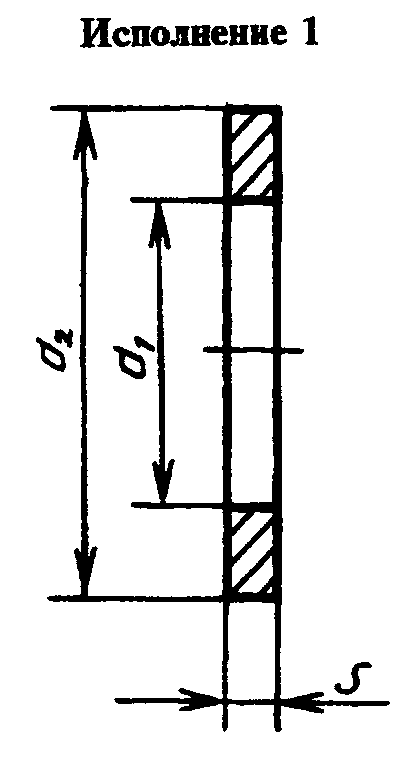 "Исполнение 1"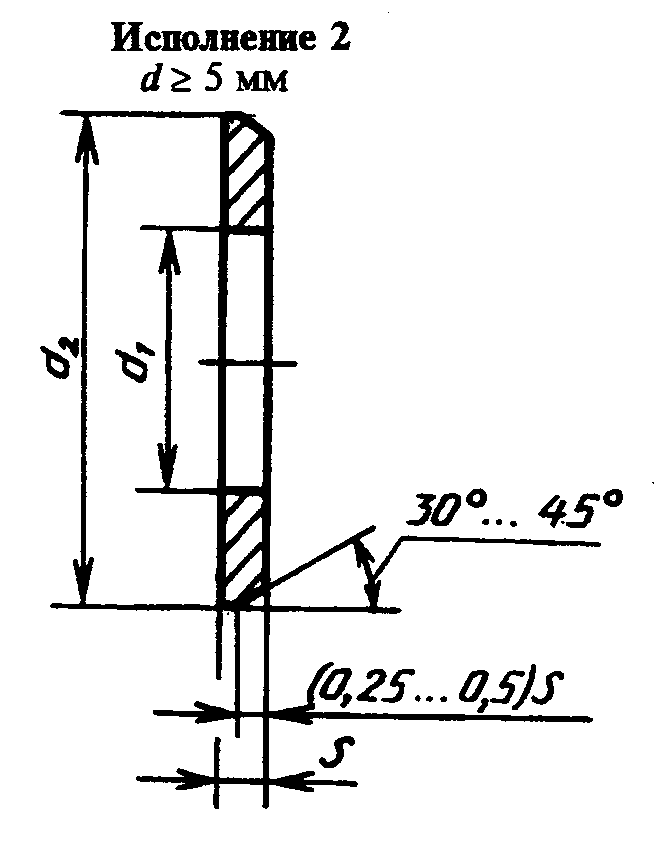 "Исполнение 2"                                                                       мм┌────────────────┬──────────────────────────┬─────────────┬─────────────┐│ Диаметр резьбы │           d_1            │     d_2     │      S      ││крепежной детали├──────────────────────────┤             │             ││       d        │      Класс точности      │             │             ││                ├─────────────┬────────────┤             │             ││                │      С      │     А      │             │             │├────────────────┼─────────────┼────────────┼─────────────┼─────────────┤│      1,0       │     1,2     │    1,1     │     3,5     │     0,3     │├────────────────┼─────────────┼────────────┼─────────────┤             ││      1,2       │     1,4     │    1,3     │     4,0     │             │├────────────────┼─────────────┼────────────┤             │             ││      1,4       │     1,6     │    1,5     │             │             │├────────────────┼─────────────┼────────────┼─────────────┼─────────────┤│      1,6       │     1,8     │    1,7     │     4,0     │     0,3     │├────────────────┼─────────────┼────────────┼─────────────┤             ││      2,0       │     2,4     │    2,2     │     5,0     │             │├────────────────┼─────────────┼────────────┼─────────────┼─────────────┤│      2,5       │     2,9     │    2,7     │     6,0     │     0,5     │├────────────────┼─────────────┼────────────┼─────────────┤             ││      3,0       │     3,4     │    3,2     │     7,0     │             │├────────────────┼─────────────┼────────────┼─────────────┤             ││      3,5       │      -      │    3,7     │     8,0     │             │├────────────────┼─────────────┼────────────┼─────────────┼─────────────┤│      4,0       │     4,5     │    4,3     │     9,0     │     0,8     │├────────────────┼─────────────┼────────────┼─────────────┼─────────────┤│      5,0       │     5,5     │    5,3     │    10,0     │     1,0     │├────────────────┼─────────────┼────────────┼─────────────┼─────────────┤│      6,0       │     6,6     │    6,4     │    12,0     │     1,6     │├────────────────┼─────────────┼────────────┼─────────────┤             ││      8,0       │     9,0     │    8,4     │    16,0     │             │├────────────────┼─────────────┼────────────┼─────────────┼─────────────┤│      10,0      │    11,0     │    10,5    │    20,0     │     2,0     │├────────────────┼─────────────┼────────────┼─────────────┼─────────────┤│      12,0      │    13,5     │    13,0    │    24,0     │     2,5     │├────────────────┼─────────────┼────────────┼─────────────┤             ││      14,0      │    15,5     │    15,0    │    28,0     │             │├────────────────┼─────────────┼────────────┼─────────────┼─────────────┤│      16,0      │    17,5     │    17,0    │    30,0     │     3,0     │├────────────────┼─────────────┼────────────┼─────────────┤             ││      18,0      │    20,0     │    19,0    │    34,0     │             │├────────────────┼─────────────┼────────────┼─────────────┤             ││      20,0      │    22,0     │    21,0    │    37,0     │             │├────────────────┼─────────────┼────────────┼─────────────┤             ││      22,0      │    24,0     │    23,0    │    39,0     │             │├────────────────┼─────────────┼────────────┼─────────────┼─────────────┤│      24,0      │    26,0     │    25,0    │    44,0     │     4,0     │├────────────────┼─────────────┼────────────┼─────────────┤             ││      27,0      │    30,0     │    28,0    │    50,0     │             │├────────────────┼─────────────┼────────────┼─────────────┤             ││      30,0      │    33,0     │    31,0    │    56,0     │             │├────────────────┼─────────────┼────────────┼─────────────┼─────────────┤│      33,0      │      -      │    34,0    │    60,0     │     5,0     │├────────────────┼─────────────┼────────────┼─────────────┤             ││      36,0      │    39,0     │    37,0    │    66,0     │             │├────────────────┼─────────────┼────────────┼─────────────┼─────────────┤│      39,0      │      -      │    40,0    │    72,0     │     6,0     │├────────────────┼─────────────┼────────────┼─────────────┼─────────────┤│      42,0      │    45,0     │    43,0    │    78,0     │     7,0     │├────────────────┼─────────────┼────────────┼─────────────┼─────────────┤│      48,0      │    52,0     │    50,0    │    92,0     │     8,0     │└────────────────┴─────────────┴────────────┴─────────────┴─────────────┘Примеры условного обозначения шайбы исполнения 1 класса точности А для крепежной детали с диаметром резьбы 12 мм, с толщиной, установленной в стандарте, из стали марки 08кп, с цинковым покрытием толщиной 6 мкм хроматированным.Шайба А.12.01.08кп.016 ГОСТ 11371-78То же, исполнения 2:Шайба 2.12.01.08кп.016 ГОСТ 11371-78(Измененная редакция, Изм. N 3).1.2. (Исключен, Изм. N 2).1.3. Теоретическая масса шайб приведена в приложении.(Введен дополнительно, Изм. N 1).1.4. По согласованию между изготовителем и потребителем допускается изготовлять шайбы с другими толщинами.(Введен дополнительно, Изм. N 3).2. Технические требования2.1. Технические требования - по ГОСТ 18123.(Измененная редакция, Изм. N 1).2.2, 2.3. (Исключены, Изм. N 1).2.4. Твердость стальных шайб класса точности А должна составлять не менее 140HV, класса точности С - не менее 100 HV.(Измененная редакция, Изм. N 3).2.5. Временная противокоррозионная защита, упаковка и маркировка тары - по ГОСТ 18160.(Введен дополнительно, Изм. N 2).3. Правила приемки3.1. Правила приемки шайб - по ГОСТ 17769.(Измененная редакция, Изм. N 1).4. Методы контроля4.1. Методы контроля шайб - по ГОСТ 18123.Разд.5. (Исключен, Изм. N 2).ПриложениеСправочноеМасса стальных шайб┌───────────────────┬───────────────────────────────────────────────────┐│  Диаметр резьбы   │ Теоретическая масса 1000 шт., кг, для исполнений  ││ крепежной детали, ├──────────────────────────────────┬────────────────┤│        мм         │                1                 │       2        ││                   ├──────────────────────────────────┤                ││                   │          Класс точности          │                ││                   ├────────────────┬─────────────────┤                ││                   │       С        │        А        │                │├───────────────────┼────────────────┼─────────────────┼────────────────┤│        1,0        │     0,020      │      0,020      │       -        │├───────────────────┼────────────────┼─────────────────┼────────────────┤│        1,2        │     0,026      │      0,026      │       -        │├───────────────────┼────────────────┼─────────────────┼────────────────┤│        1,4        │     0,025      │      0,025      │       -        │├───────────────────┼────────────────┼─────────────────┼────────────────┤│        1,6        │     0,024      │      0,024      │       -        │├───────────────────┼────────────────┼─────────────────┼────────────────┤│        2,0        │     0,036      │      0,037      │       -        │├───────────────────┼────────────────┼─────────────────┼────────────────┤│        2,5        │     0,085      │      0,088      │       -        │├───────────────────┼────────────────┼─────────────────┼────────────────┤│        3,0        │     0,115      │      0,119      │       -        │├───────────────────┼────────────────┼─────────────────┼────────────────┤│        3,5        │       -        │      0,155      │       -        │├───────────────────┼────────────────┼─────────────────┼────────────────┤│        4,0        │     0,299      │      0,308      │       -        │├───────────────────┼────────────────┼─────────────────┼────────────────┤│        5,0        │     0,430      │      0,443      │     0,413      │├───────────────────┼────────────────┼─────────────────┼────────────────┤│        6,0        │     0,990      │      1,016      │     0,925      │├───────────────────┼────────────────┼─────────────────┼────────────────┤│        8,0        │     1,725      │      1,828      │     1,706      │├───────────────────┼────────────────┼─────────────────┼────────────────┤│       10,0        │     3,438      │      3,571      │     3,333      │├───────────────────┼────────────────┼─────────────────┼────────────────┤│       12,0        │     5,066      │      5,270      │     5,824      │├───────────────────┼────────────────┼─────────────────┼────────────────┤│       14,0        │     8,377      │      8,612      │     8,089      │├───────────────────┼────────────────┼─────────────────┼────────────────┤│       16,0        │     10,976     │     11,295      │     10,491     │├───────────────────┼────────────────┼─────────────────┼────────────────┤│       18,0        │     13,976     │     14,697      │     13,782     │├───────────────────┼────────────────┼─────────────────┼────────────────┤│       20,0        │     16,361     │     17,156      │     16,157     │├───────────────────┼────────────────┼─────────────────┼────────────────┤│       22,0        │     17,470     │     18,339      │     17,285     │├───────────────────┼────────────────┼─────────────────┼────────────────┤│       24,0        │     31,058     │     32,315      │     30,211     │├───────────────────┼────────────────┼─────────────────┼────────────────┤│       27,0        │     39,438     │     42,298      │     39,898     │├───────────────────┼────────────────┼─────────────────┼────────────────┤│       30,0        │     50,456     │     53,612      │     50,917     │├───────────────────┼────────────────┼─────────────────┼────────────────┤│       33,0        │       -        │     75,303      │     70,809     │├───────────────────┼────────────────┼─────────────────┼────────────────┤│       36,0        │     87,350     │     92,033      │     87,078     │├───────────────────┼────────────────┼─────────────────┼────────────────┤│       39,0        │       -        │     132,513     │    124,748     │├───────────────────┼────────────────┼─────────────────┼────────────────┤│       42,0        │    175,088     │     182,680     │    171,256     │├───────────────────┼────────────────┼─────────────────┼────────────────┤│       48,0        │    283,956     │     294,013     │    276,397     │└───────────────────┴────────────────┴─────────────────┴────────────────┘Примечание. Для определения массы шайб, изготовленных из других материалов, значения массы, указанные в таблице, должны быть умножены на коэффициент:0,35 - для алюминиевого сплава;0,97 - для бронзы;1,08 - для латуни;1,13 - для меди.(Измененная редакция, Изм. N 3).